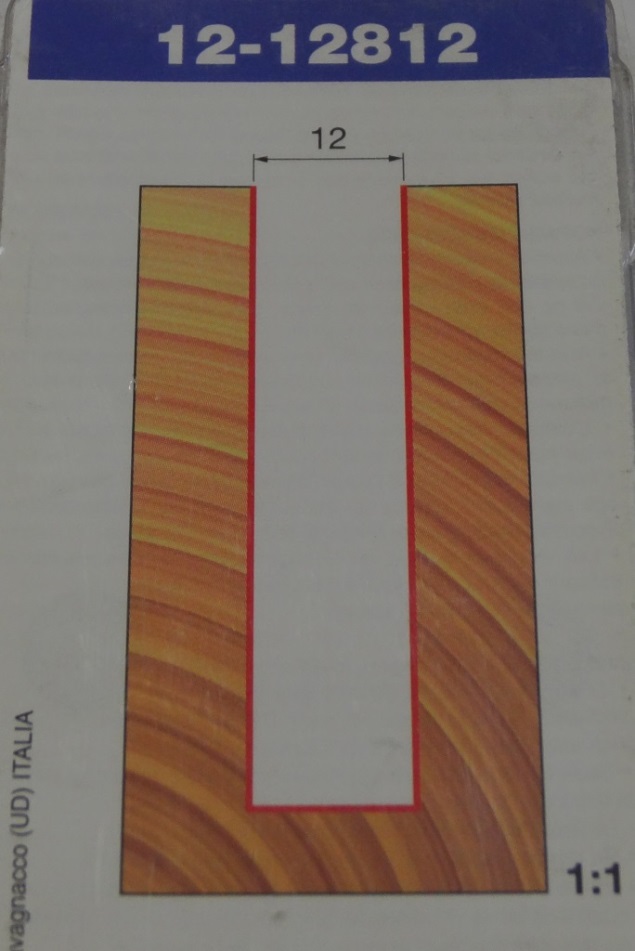 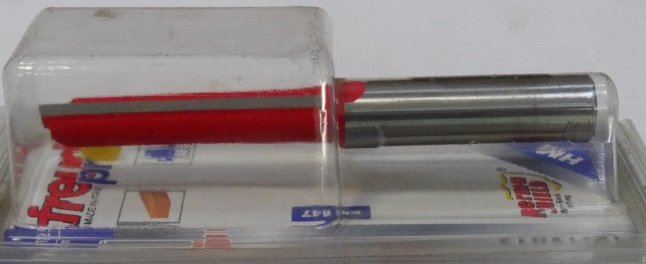 Код из 1САртикулНаименоваие/ Бренд/ПоставщикТехнические характеристикиГабаритыД*Ш*В,ммМасса,грМатериалМесто установки/НазначениеF002511212-12812PФреза концевая FREUD Pro  12-12812  D=12  h=50.8  H=98.3  Z=2D=12  h=50.8  H=98.3  Z=21000металлДля фрезеров с ЧПУ /обрабатывающие центра /ручной инструмент – фрезерованиеF002511212-12812PD=12  h=50.8  H=98.3  Z=21000металлДля фрезеров с ЧПУ /обрабатывающие центра /ручной инструмент – фрезерованиеF002511212-12812PfreudD=12  h=50.8  H=98.3  Z=21000металлДля фрезеров с ЧПУ /обрабатывающие центра /ручной инструмент – фрезерование